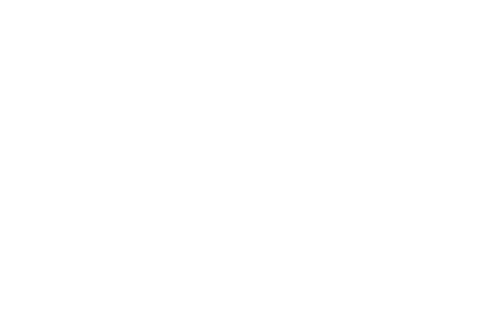 Topic: PortraitI can….RAGTo improve I will…Comment on the artwork of othersMake sure you answer all of the questionsComment on the artwork of othersTry to use more keywords using the word wallComment on the artwork of othersWrite more detailed answers explaining the reasons behind your commentNeatly present my artist studyEnsure images are clear and not pixelatedNeatly present my artist studyMake sure the size of your images are appropriate for the space in you bookNeatly present my artist studyWrite neatly and clearlyNeatly present my artist studyUse your space well balancing images with written workCreate a background relevant to the artists workEnsure your background links to the artist you have studiedCreate a background relevant to the artists workTry to learn from the artists technique by recreating the technique and colours usedLessonLearning FocusSkillKey Words10Planning a portrait photoshootDeveloping ideasFraming, focal point, 11 - 13Photography and PhotoshopEditing photographsFraming, focal point, colour, personality and emotion.14 - 17Final PieceCreating a final outcomeRefine, proportion inspired, personality and emotion